Об отчете Главы района о результатах деятельности Администрации муниципального образования «Муниципальный округ Можгинский район Удмуртской Республики» в 2023 году	   В соответствии с пунктом 4 статьи 30 Устава  муниципального образования «Муниципальный округ Можгинский район Удмуртской Республики», СОВЕТ ДЕПУТАТОВ РЕШИЛ:              1. 	Отчет Главы района о результатах деятельности Администрации муниципального образования «Муниципальный округ Можгинский район Удмуртской Республики» в 2023 году принять к сведению (прилагается).               2.	Опубликовать информацию  в информационно-телекоммуникационном сети «Интернет»  на официальном сайте муниципального образования «Муниципальный округ Можгинский район Удмуртской Республики».Председатель Совета депутатов муниципального образования      		                             «Муниципальный округ Можгинский районУдмуртской Республики»                                                                                Г. П. КорольковаГлава муниципального образования «Муниципальный округ Можгинский районУдмуртской Республики»                                                                                       А. Г. Васильев      г. Можга«__» апреля  2024 года         № ____Проект вносит:Руководитель аппарата Администрации района                                                           Т.В. НикифороваСогласовано:Председатель Совета депутатов муниципального образования      		                             «Муниципальный округ Можгинский районУдмуртской Республики»                                                                                                 Г. П. КорольковаГлава муниципального образования «Муниципальный округ Можгинский районУдмуртской Республики»                                                                                                 А. Г. ВасильевНачальник отдела организационной и правовой работы-юрисконсульт                                                                                                                   Е.С. МаксимоваПриложениек решению Совета депутатовмуниципального образования «Муниципальный округ Можгинский район Удмуртской Республики»от 03 апреля 2024 года № ______Отчет Главы муниципального образования  «Муниципальный округ Можгинский район  Удмуртской Республики» за 2023 годСОВЕТ  ДЕПУТАТОВМУНИЦИПАЛЬНОГО ОБРАЗОВАНИЯ«МУНИЦИПАЛЬНЫЙ ОКРУГ МОЖГИНСКИЙ РАЙОН УДМУРТСКОЙ РЕСПУБЛИКИ»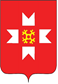 «УДМУРТ ЭЛЬКУНЫСЬ МОЖГА  ЁРОС МУНИЦИПАЛ ОКРУГ» МУНИЦИПАЛ КЫЛДЫТЭТЫСЬДЕПУТАТЪЕСЛЭН КЕНЕШСЫ